Kingsway Primary & Nursery School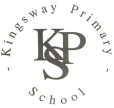 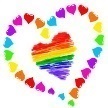 Long Term Plan – Year 3SubjectAut 1Aut 2Spr 1Spr 2Spr 2Sum 1Sum 2EnglishMeerkat MailThe Great Paper CaperLost Happy EndingsTuesdayTuesdayJourneyKing LearScienceRock detectivesHow does your garden grow?Our changing worldCan you see me?Can you see me?The power forcesAmazing bodiesThemeStone AgeAncient EgyptAncient EgyptEuropeAmericaAmericaAmericaArt/DTVan GoghEgyptian PyramidsLS LowryEurope FlagsEurope FlagsHokusaiAmerican foodREWhat do different people believe about God?What do different people believe about God?Why is the Bible important to Christians?Why is the Bible important to Christians?Why is the Bible important to Christians?Why do people pray?Why do people pray?PSHENew BeginningsGetting on and Falling outGoing for GoalsGood to be MeGood to be MeRelationshipsChangesComputingBringing it to lifeBringing it to lifeGames in the new worldGames in the new worldGames in the new worldMove it and sort itMove it and sort itMusicThe Dragon SongThe Dragon SongLet your spirit flyLet your spirit flyLet your spirit flyBringing us togetherBringing us together